42/2021. (XII. 17.) önkormányzati rendelet 2. melléklete szerinti tatalommal Hozzájáruló nyilatkozat a vendéglátó üzleteltérő nyitvatartási idejének engedélyezéséhezAlulírott ........................................................................................................................................................................................... (név)Budapest, XIV. kerület, .................................. (utca).......(szám) ......... (emelet) ............. (ajtó) ingatlan használója a……………………...……………………………………………………………………………..……………...által üzemeltetett, a Budapest, XIV. kerület...........................................(utca).........(szám) ..........(emelet) .......... (ajtó) alatt működő a(z) ................................................................................................................................................................................................. (üzlet neve) elnevezésű vendéglátó üzlet – a Budapest Főváros XIV. kerület Zugló Önkormányzata Képviselő-testületének az üzletek éjszakai nyitvatartási rendjéről szóló 42./2021. (XII. 17.) önkormányzati rendeletében foglaltaktól eltérő – nyitvatartási idejéhez hozzájárulok az alábbiak szerint:hétfő: ........................................... tól ……………………………. -igkedd: ............................................ tól ……………………………. -igszerda: ......................................... tól ……………………………..-igcsütörtök ..................................... tól ……………………………. -igpéntek: ......................................... tól ……………………………. -igszombat: ...................................... tól ……………………………. -igvasárnap:...................................... tól ……………………………. -igBudapest, 20… év ……………….hó ………...napja…………………………………………….a nyilatkozatot tevő aláírásaElőttünk, mint tanúk előtt:Név................................................................ (nyomtatott betűvel)..................................... (aláírás)Lakcím: ............................................................................................................................................Név................................................................ (nyomtatott betűvel)..................................... (aláírás)Lakcím: ............................................................................................................................................Budapest, 20… év ………………. hó ………... napja               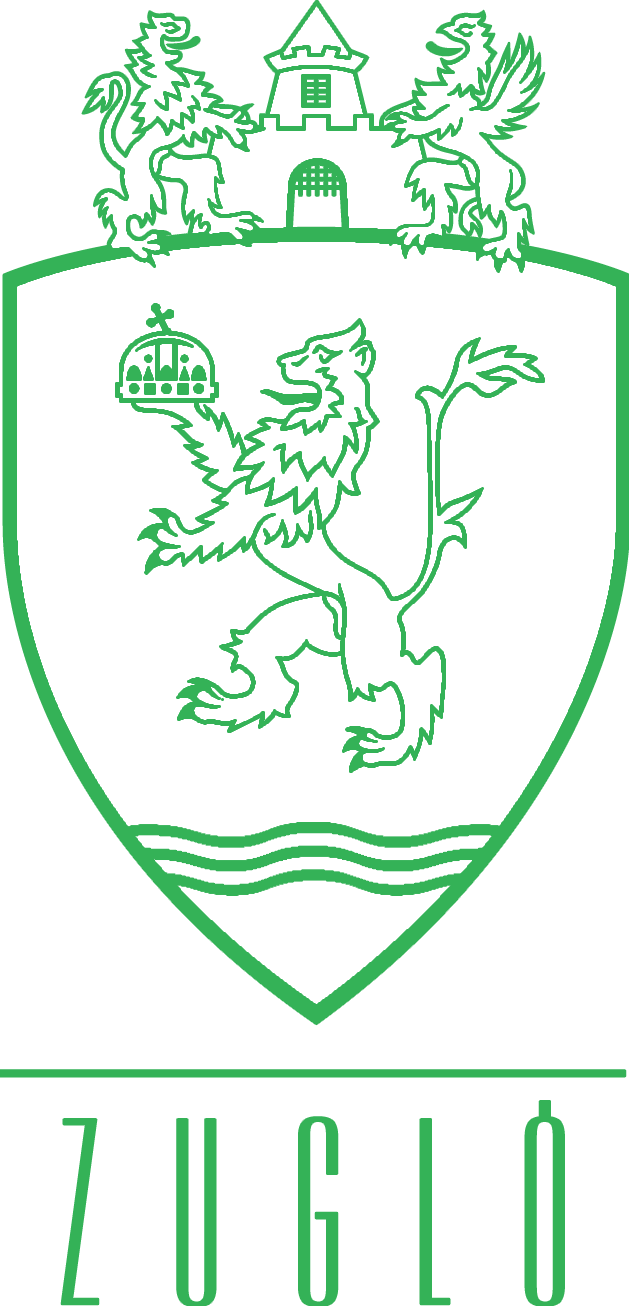 Budapest Főváros XIV. KerületZuglói Polgármesteri Hivatal